Auszahlungsformular, VerwendungsnachweisFörderung für Erdsondenbohrungen in Verbindung mit Wärmepumpenin der Stadt AlzeyFörderprogramm AZ-ESB-2024/25Bitte samt u. g. Anhängen mailen an: klimaschutz@alzey.deAntragssteller/inVor- und Nachname: 	Datum der Bewilligung:	Banküberweisung zur Überweisung des Förderbetrags:Kontoinhaber:	IBAN:	BIC:	Dem Anhang sind zwingend beizufügen: Kopien der Rechnungen für die Bohrarbeiten und WärmepumpeEvtl. Übersicht über weiter in Anspruch genommene Förderungen (Fördersumme muss ersichtlich sein)Zahlungsnachweis (z.B. Kopie Kontoauszug) auf den Namen des AntragstellendenDurchführungsnachweis (Foto eines geeigneten Anlagenteils)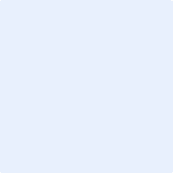 Ort, Datum, Unterschrift (über das Icon als Bild-Datei von Ihrem PC einfügen oder Dokument drucken,                                                                                                                             hier unterschreiben und Scan/Foto mailen)                                                                 